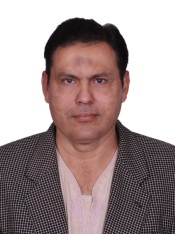 Asrar.386941@2freemail.com 	ASRAR Dewan group of industries is well known in automobile sector. They produce many types of automobile as like motor cycle, tractor, truck, rickshaw, pickup, jeep and car.Responsibilities:NameAsrar D.O.BJan 02, 1967NationalityPakistaniMarital StatusMarried ReligionIslamPassport NumberApplied for renewTo join a progressive firm offering ample opportunity of diversified exposure where I can utilize Full potential and enhance professional skills and excel in the wide field of Engineering.To join a progressive firm offering ample opportunity of diversified exposure where I can utilize Full potential and enhance professional skills and excel in the wide field of Engineering.To join a progressive firm offering ample opportunity of diversified exposure where I can utilize Full potential and enhance professional skills and excel in the wide field of Engineering.To join a progressive firm offering ample opportunity of diversified exposure where I can utilize Full potential and enhance professional skills and excel in the wide field of Engineering.CERTIFICATE / TRAININGINSTITUTEDURATIONParts Surfacing and Modeling with CREO 2.0Karachi Tool, Die& Mold Center (KTDMC)May  2013 to June 2013Mechanical Desktop V4C.C.I.T Cad Cam institute of TechnologyFeb 2000 to Mar 2000AutoCAD R10 & R12Computer & Language AcademyJan 1996 to feb 1996 AutoCAD R2000National Institute of Computer Programing2 Months in 1991Mechanical DraughtingTechnical Training Center (hydari), Karachi1986 to 1988CERTIFICATE / TRAININGINSTITUTEDURATIONEffective CAD & Supplier Drawing TechniquePak Suzuki Motor Company Ltd.One day Sep 4, 2014Ala-Mayar Circle ConventionAtlas Honda Limited2004~2005Kaizen ConventionIndus Motor Company LimitedSept, 11, 2004Team EmpowermentAgriauto Industries LimitedDecember 21, 2002MS OfficeIn HouseJan. 1999 to Mar. 2000Physically fitGood hand-eye coordinationAble to handle a variety of materials, tools and machinesInterested in computer programmable machineryEnjoy technical activitiesAble to work individually and/or in a team5 S Activity5 S Activity5 S ActivityTestingManufacturing ProcessKaizenKaizenKaizenInspection TechniquesAgriauto Industries Ltd is well known in Auto Part Manufacturing in the Pakistan They produce many types of automobile Part as like shock absorber, Strut, Damper, Car Different Sheet Metal parts, Cam Shaft, Tractor HLC, Steering Box, Motor Cycle Shock Absorber Front, Rear Etc. Technical Support with kayaba (Japan) & Gabriel (USA)Responsibilities:Drawing study and prepared manufacturing process Convert IGES Drawing to Part ModelDesign all Tooling and Product Drawing on Creo 2.0 and AutoCad2014Prepared plant machine layout.Preparation product drawings as per sample with OEM standard, Assembly drawings, prospective, Isometric drawings, Fabrication drawings.Designing of Jig, Fixture, Dies, Press Tool, Toll Holders, Gauges, Inspection fixtures, Welding fixture, Welding Electrode and Boring bars with prepared bill of quantity.Look after Tool Room relate to through design office jobs.Developed the Sample with different machines operation as per specs.Meet with OEM Standard requirementManage draughting and designing task on AutoCAD 2014 & Pro-E Wildfire-3 –Creo3.0To design the product through reverse engineering.To design the products as per Gabriel (USA) and KYB (Japan) specificationTo Redesign process Sequence of a products to minimize work time and increase productivity.To design machine parts with reverse engineering.Communicating with vendors to assure on time manufacturing of products.Price negotiation of with vendors.Coordinate with vendor’s  skills ImprovementCoordinate with vendor skills ImprovementPrepared drawings of all automotive accessoriesPrepared tractor parts manualManage drawing section and maintain records.Process sheetsOperation instruction sheet, Flow chartsImprove design jig and fixture inspection fixture, gauges, press tool, Dies.To draw product drawing through Reverse EngineeringMake 3D model drawings for costing work easily understand for vendors.ResponsibilitiesPreparation workout plants machine components with machine requirementPreparation product drawings as per sample with OEM standard, Assembly drawings, prospective, Isometric drawings, Fabrication drawings.Manage draughting and designing task on AUTOCAD 2004                                                                                                                                      To design the product through reverse engineering.To design the products as per Gabriel (USA) and KYB (Japan) specificationDesigning of Jig, Fixture, Dies, Press Tool, Toll Holders, Gauges, Inspection Fixtures, Welding fixture, Welding Electrode and Boring bars with prepared bill of quantity.To Redesign process Sequence of a products to minimize work time and increase productivity.Prepared plant machine layout.Look after Tool Room relate to through design office jobs.Communicating with vendors to assure on time manufacturing of products.Price negotiation of with vendors.Monthly monitoring of vendors to access their performance.Maintain office-filling works, drawing keeping and printing.